Jaarverslag accommodatie-commissie OTTC-seizoen 2021-2022Het afgelopen seizoen is er weer met veel plezier onze sport beoefend. Dat was na de corona periode van voorgaande jaren weer heel fijn. De dinsdagavond en de woensdagmorgen zijn al jaren goed bezet. Op vrijdagavond is de landelijke NTTB-competitie en op zaterdag de jeugdwedstrijden. Verheugd zijn wij met zoveel nieuwe jeugdige gezichten op de trainingsavonden; dinsdag- en donderdagavond!!Verhuur van ons clubhuis is goed verlopen. Naast Beweeg en Leef was er Fit Tribe dat extra revenuen voor OTTC opleverde. Ook scholen maakten gebruik van onze accommodatie door er reguliere lessen door te brengen, wat ook regelmatig een stimulans is ter bevordering van onze tafeltennissport.Afgelopen seizoenen is er veel aandacht geweest voor aanpassingen aan de binnenzijde. Zoals vorig seizoen aangegeven was dit jaar de buitenzijde aan de beurt. Als accommodatie zijn we blij met wat we tot nu toe hebben gedaan. De uitstraling behoeft nog meer aanpassingen en staan op de rol voor dit seizoen. Voor alle werkzaamheden dank ik alle incidentele vrijwilligers en in het bijzonder ons klussenteam bestaande uit Grace van Lieshout, Willy van Berkom, Joop de Best, Frans van der Horst, Adri van der Heijden en Peter de Bruijn voor hun geweldige inzet.Ook is het fijn dat Bouke Hagreis onze commissie is komen versterken. Er is daardoor een betere taakverdeling ontstaan. Gezien de hoge energieprijzen is er onderzoek gedaan naar evt. aanpassingen aan onze accommodatie. Deze zullen waar mogelijk in het komende clubjaar ingevoerd gaan worden.Accommodatie-commissie,Peter de BruijnJaarverslag Algemene Zaken 2021-2022Corona hield OTTC ook in seizoen 2021-2022 in haar greep omdat de pandemie nog steeds niet op haar eind was. Aan het eind van 2021 liepen de besmettingen weer op en werd er een gedeeltelijke lockdown afgekondigd door de overheid, dit had zaalsluiting tot gevolg. Deze gedeeltelijke lockdown wordt nog verzwaard aan het einde van het jaar rondom Kerst en Nieuwjaar. Tijdelijke dus geen trainingen, geen competitie, In het begin van 2022 volgen er dan versoepelingen waarna begin april alle maatregelen losgelaten worden. Al met al wordt OTTC hard geraakt en OTTC levert financieel stevig in. Gelukkig schiet de overheid te hulp via subsidies in het kader van de TASO (Tegemoetkoming Amateur Sport Organisaties).Vanaf februari krijgt OTTC het financieel weer moeilijker omdat de inflatie een enorme vlucht neemt als gevolg van verschillende oorzaken op het wereldtoneel. De kosten van energie rijzen de pan uit en alle inkoop die OTTC doet wordt geraakt door stijgende prijzen. De verwachting is dat OTTC hier in het seizoen 2022-2023 nog veel meer last van gaat krijgen.Tijdens de ALV in oktober 2021 is Chris van de Wetering aangetreden als ad-interim voorzitter. Voor het aftreden van Roger van der Hammen was het toenmalige bestuur er, ondanks steun van voormalige bestuursleden, niet in geslaagd een nieuwe voorzitter voor de komende jaren aan te trekken. Chris van de Wetering trad aan onder de toezegging de vereniging gedurende een jaar te gaan leiden.Bij zijn aantreden gaf Chris aan zich te willen gaan focussen op intern herstel van de vereniging. Er waren verschillende problemen die speelden aan het begin van het nieuwe seizoen. Er was gebrek aan menskracht en slagvaardigheid binnen het bestuur en de commissies. Veel van de goedlopende procedures en draaiboeken waren in onbruik geraakt met verstoringen in de uitvoering van taken tot gevolg De communicatie binnen het bestuur, tussen het bestuur en de leden en tussen het bestuur en de commissies was ondermaats. De sfeer in de vereniging was slecht als gevolg van de bestuurlijke problemen, de sluitingen als gevolg van het Corona beleid en het gebrek aan activiteiten binnen de vereniging.Er is veel aandacht gegeven aan de herbouw en uitbouw van de OTTC-commissies. Zo zijn de accommodatie commissie, de pr-commissie en de bar commissie versterkt met nieuwe leden. Hierdoor kon de werklast per persoon verminderen, kon er meer slagkracht ontwikkeld worden en waren de commissies in staat om nieuwe activiteiten te ontplooien. De belangrijkste taken van de financiële commissie, financiële verslaglegging en begroting, zijn verder geautomatiseerd waardoor resultaten sneller behaald werden en van hogere kwaliteit waren. De evenementen commissie is opnieuw opgericht en voorzien van nieuwe enthousiaste mensen die aan de slag gaan.Ook is er hard gewerkt aan de structurering van de werkzaamheden binnen het bestuur. De planning van de verenigingsactiviteiten wordt inmiddels ondersteund door middel van de OTTC-jaarplanning. De uitvoering van de bestuurlijke activiteiten is verbeterd door de draaiboeken voor die activiteiten weer in gebruik te nemen. De communicatie tussen het bestuur met de commissies is gestroomlijnd en verbeterd in tijdigheid (planning), volledigheid (kwaliteit) en toon (sfeer). De onderlinge communicatie en sfeer binnen het bestuur is als gevolg van deze herstructureringsactiviteiten sterk verbeterd. Al met al staat OTTC er na dit interim jaar van de voorzitter er bestuurlijk weer beter voor. Verdergaande verbeteringen in informatie-uitwisselingen, intensivering van activiteiten, communicatie en planning zullen de effectiviteit van bestuur binnen OTTC nog verder vergroten.Door alle verbeteringen binnen de commissies, het bestuur en tussen het bestuur en de commissies is de sfeer binnen de vereniging omgeslagen. De frustraties zijn verdwenen, meer mensen zijn bereid om de schouders onder verenigingsactiviteiten te zetten, er is een veel positievere kijk op de vereniging ontstaan en mensen voelen zich beter geïnformeerd. Tevens is de daling van het aantal leden tot stilstand gekomen en zijn er voorzichtige tekenen van een eerste herstel.De nabije toekomst voor OTTC is echter niet simpel, het is niet allemaal rozengeur en maneschijn. Het ledenaantal, de basis voor het voortbestaan van OTTC, is nog steeds zorgelijk laag. Er dient continue aandacht aan het werven van leden geschonken te worden. De zichtbaarheid van OTTC naar de buitenwereld is te beperkt, we doen het daar beduidend slechter dan onze zustervereniging in Return Oss. Versterking en intensivering op pr-gebied, communicatie naar scholen, communicatie naar mensen in de nieuwe wijk rondom OTTC zal ervoor moeten zorgen dat we bekend en aantrekkelijk zijn voor toekomstige leden. Voorts is de financiële situatie problematisch naar aanleiding van de huidige torenhoge inflatie in combinatie met het huidige lage ledenaantal. Verder staat het bestuur samen met de commissies voor belangrijke vraagstukken op het gebied van energiebesparing en de daarbij behorende investeringen.Er is zicht op het aantreden van een nieuwe permanente voorzitter, het bestuur heeft een geschikte kandidaat in principe bereid gevonden om voorzitter te worden van OTTC. Dit aantreden is echter pas zeker als het moment daar is gaat niet samenvallen met het eind van de ad-interim periode van de huidige voorzitter. De huidige ad-interim voorzitter heeft besloten de periode tot het definitieve aantreden te willen overbruggen. Hij zal zijn ad-interim voorzitterschap nog maximaal een jaar voortzetten.Chris van de Wetering,Ad-interim VoorzitterJaarverslag Barzaken 2021-2022De barcommissie is het afgelopen seizoen een aantal keer bij elkaar gekomen. Tevens heeft de commissie Martijn van de Pol als nieuw lid verwelkomd. De bar was met name bezet tijdens de clubavond op dinsdag en tijdens de competitie op vrijdag en zaterdag. Hierbij hebben zich geen bijzonderheden voorgedaan.Aan het einde van het seizoen is de keuken flink onder handen genomen. Hierbij is alles goed schoongemaakt en heeft er een opruiming plaatsgevonden.Arjan Verhagen,PenningmeesterJaarverslag Evenementen OTTC 2021-2022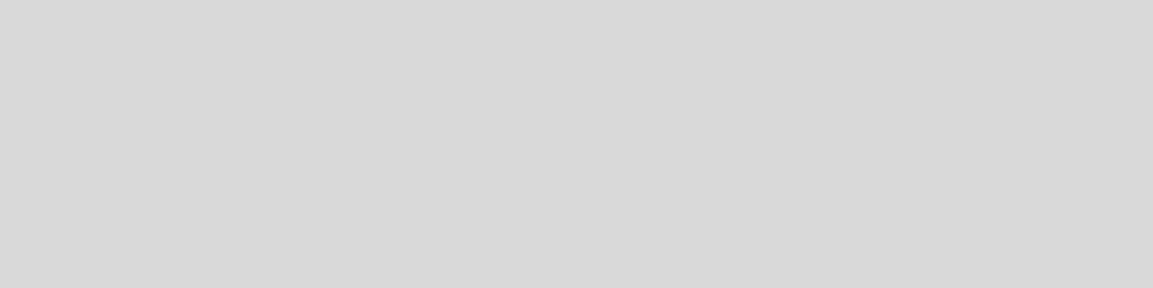 Het afgelopen jaar stond deels nog in het teken van de Coronapandemie. In het begin van het clubjaar hadden we te maken met een “lockdown” waardoor er geen activiteiten georganiseerd konden worden. Dit had zijn effect op de sfeer en samenhang binnen de vereniging.Standaard evenementen zoals de clubkampioenschappen en de nieuwjaarsreceptie konden dit clubjaar vanwege die Corona maatregelen dus helaas geen doorgang vinden. Ondanks de moeilijke situatie op evenementen gebied kijken we terug op een erg paar goede momenten.  Met deelname van een groot aantal leden en hun aanhang werd in november een leuk boules-evenement georganiseerd bij de pentaque vereniging naast OTTC. Met veel plezier en altijd de volledige inzet werden de stalen ballen zo dicht mogelijk bij het butje gelegd. In maart werd ondanks alle beperkende maatregelen rondom Corona het Maasland Teamtoernooi gehouden. Ondanks een te verwachten financieel verlies werd er besloten het toernooi te verspelen om zo het zo in leven te houden. Op 30 april vierden we dat we precies 20 jaar in onze nieuwe speelzaal zaten. In juni werd de Duo competitie, zij het op bescheiden schaal, weer gehouden. Ook het jaar 2021-2022 was een jaar zonder een evenementen commissie. Er werden een aantal evenementen georganiseerd maar dat werd gedaan door groepjes van verschillende samenstelling. Voor ieder evenement kwamen, in verschillende samenstellingen, vrijwilligers samen om het evenement te organiseren. Het bestuur dankt de leden die zich hebben ingespannen bij de organisatie van die evenementen. In de laatste maanden van dit verenigingsjaar werd een nieuwe aanzet gegeven voor de heroprichting van de evenementen commissie. Chris van de Wetering,Ad-interim VoorzitterJaarverslag Financiële Commissie OTTC  2021-2022De Financiële Commissie heeft afgelopen seizoen 3 reguliere vergaderingen gehouden. Daarnaast is de Financiële Commissie in het kader van het opstellen van de begroting en de jaarrekening (Financieel jaarverslag) nog meerdere malen bijeengekomen.Het afgelopen jaar heeft de Financiële Commissie de navolgende zaken opgepakt:Begroting:In augustus 2021 is de Financiële Commissie gestart met het onderbouwen van de uitgaven en inkomsten van de begroting en tevens is er geïnventariseerd bij welke onderdelen de onderbouwing(en) en/of vastgesteld beleid ontbraken.Beleid ten aanzien van Voorzieningen:Daarnaast heeft de Financiële Commissie beleidsnotitie opgesteld m.b.t. het vormen van voorzieningen. De reden om voorzieningen te treffen is om bepaalde investeringen en potentiële tegenvallers te voorzien en maatregelen te treffen om voor OTTC het financiële risico te beperken en tegelijkertijd de financiële mogelijkheden tot verandering te vergroten. De voorzieningen zijn verdeeld in verschillende categorieën:ClubgebouwInventarisMaterialenClubkledingJubileaEnergieminimalisatieVoor elke voorziening is een maximum vastgesteld en daarnaast zijn er beleidsregels opgesteld m.b.t. onttrekkingen en dotaties aan de voorzieningen. Het bestuur heeft inmiddels het beleid ten aanzien van voorzieningen geaccordeerd.Draaiboek Financieel Jaarverslag en Begroting:In het najaar 2021 is de Financiële Commissie gestart met opstellen van een draaiboek ”Financieel Jaarverslag en Begroting (de zogenaamde Planning & Control-cyclus). Dit document bevat alle taken die tijdig uitgevoerd dienen te worden voor het opleveren van de financiële jaarstukken voor de ALV:Financieel Jaarverslag over het afgelopen boekjaarBegroting voor het komende boekjaarDaarnaast worden er beleidsuitgangspunten geformuleerd t.a.v. het opstellen van de begroting. Het draaiboek geeft de taken weer in chronologische volgorde en wordt gebruikt om de voortgang van de uit te voeren werkzaamheden te bewaken.Geautomatiseerd financieel systeem t.b.v. het opstellen van het financieel jaarverslag en de begroting:Chris heeft een programma ontworpen om het opstellen van het financieel jaarverslag en de begroting te vereenvoudigen. Het principe hierbij is dat de financiële gegevens vanuit het boekhoudprogramma geëxporteerd worden naar een Excel-bestand en waarna dit bestand wordt ingelezen in het nieuw ontwikkelde programma. Deze automatiseringsslag is gebaseerd op het principe: “eenmalige input, meervoudig gebruik”.Voornoemd nieuw programma levert voor de toekomst veel tijdwinst op bij o.a. het opstellen van het Financieel jaarverslag en de begroting. Voor het ontwikkelde programma is een groot compliment aan het adres van Chris zeer zeker op z’n plaats.Jan Janssen,Financiële commissieJaarverslag Ledenadministratie 2021-2022We hadden in oktober 2021 een ledenaantal van 83 en staan in oktober 2022 op het aantal van 83. We hebben het afgelopen jaar gelukkig weer kunnen tafeltennissen, ondanks dat er toch nog steeds mensen corona hebben.Ons ledenaantal begon redelijk stabiel, maar gedurende het jaar zijn er toch meer afmeldingen geweest dan aanmeldingen. Hierdoor staan we nu op een ledenaantal van 81. De toestand van het ledenaantal blijft dus zorgelijk. Genomen maatregelen hebben tot dusverre nog niet het gewenste effect gehad. Dit betekent dat het komende jaar wederom in het teken moeten staan van het werven, binden en behouden van leden. Marja van de Peppel,SecretarisJaarverslag PR-commissie 2021-2022De nieuwe PR-commissie is in 2021 gestart en bestaat op het moment van schrijven uit 3 personen. De commissie is op zoek naar uitbreiding maar hierin nog niet geslaagd. De commissie heeft als doel om via pr-activiteiten ledenwerving en behoud te bewerkstelligen. Hiervoor worden jaarlijks een aantal acties opgezet en gehouden al dan niet in samenwerking met het SEC (Sport Expertise Centrum). Dit jaar is de actie sporten bij de buren opgezet en uitgevoerd. Is er een flyer actie gehouden in de nabije omgeving van onze locatie.Deze 2 acties hebben mede door de corona niet het gewenste resultaat gehad. Voor de jaarwisseling is er een actie uitgevoerd waarbij onze sponsoren zijn bedankt voor hun bijdrage aan de vereniging. Tot slot is er in december een kerstgroet met filmpje op de website van OTTC geplaatst.Public Relations,Martin KerstholtJaarverslag Secretariaat 2021-2022Het bestuur heeft dit seizoen 8 keer vergaderd, waarvan notulen zijn gemaakt door de secretaris. Er is vaak tussentijds overleg geweest tussen de bestuursleden en commissies. Beslissingen die dan werden gemaakt, zijn steeds teruggekoppeld in de bestuursvergadering en genotuleerd.De bestuursleden zijn vanuit hun functie naar andere vergaderingen geweest van onze commissies.  De commissies zijn ook regelmatig zelf bijeengekomen voor overleg en hebben daarvan verslag gedaan naar het bestuur.Buiten het bestuur heeft Roger van der Hammen contacten met de NTTB en is hij aanwezig bij de vergaderingen van het SEC voor Uniek Sporten. Ook hiervan krijgt het bestuur een terugkoppeling.Marja van de Peppel,SecretarisVerslag technische commissie 2021-2022Eindelijk konden we weer een normale competitie tegemoet zien. We starten de competitie van de jeugd met maar 1 team, vorig jaar nog 2. Door het stoppen van Jimmy en Jiakai zijn de 2 teams samengevoegd. Het team start in de 1ste klasse en eindigde verdienstelijk op de 3de plaats. Bij de senioren starten we met 7 teams. Er zijn uiteindelijk weinig hoogte en dieptepunten te vermelden. Alle team blijven in de klasse waarin ze gestart zijn.In December gaat er weer een harde lockdown in, dus geen binnen sporten voorlopig. Op 15 januari mogen we weer van start. Precies op tijd voor de nieuwe competitie. Helaas moeten we van start met 2 teams minder. Team 3 moeten we terugtrekken uit de competitie. De overgebleven spelers worden verdeeld over team 2 en 4. Door blessures en wellicht ook leeftijd is er ook in de 6de klasse een team weggevallen.Team J1 start weer in de eerste klasse maar kan door een vernieuwde opzet (meerdere regio’s bijeengebracht) geen potten breken. Dit komt ook doordat Alan maar weinig kan spelen.Bij de senioren wordt team 1, 2de op één punt! Erg jammer, ze hadden graag gestart in de 1ste klasse volgend seizoen. Team 2 degradeert naar de 4de klasse, dit komt voornamelijk door de blessures van Adri en Pascal. We vinden Stefan Heck nog bereid om enkele keren in te vallen. Team 4 en 5 worden 2de maar zien geen kans om te promoveren.Gelukkig kunnen we weer enkele nieuwe jeugdleden inschrijven. Er komen er in de loop van het voorjaar liefst 7 bij! Waarvan een deel competitie gaat spelen in de beginnerscompetitie. Daarnaast heeft Henriette haar diploma TT-2 binnen en zijn we nu met 2 gediplomeerde trainers.Henriette heeft met gedurende het jaar een aantal TableStars-clinics gegeven en blijft hiermee doorgaan. Daarnaast heeft een van onze jeugd leden een toernooi georganiseerd. Dit soort dingen willen we vaker kunnen doen om zo meer leden te werven. Leden werving verliep nog wat moeizamer gedurende de coronatijd naar we hopen dat dat komende tijd makkelijker gaat.Peet Neelen,Technische CommissieJaarverslag Wedstrijdzaken 2021-2022Nadat de competitie bijna een jaar had stilgelegen is deze weer opgestart in het najaar van 2021. Het was spannend of deze in zijn geheel uitgespeeld zou kunnen worden, gelukkig was deze afgelopen een week voordat de lockdown inging.Bijna alle teams hebben meegedraaid in de middenmoot, helaas is het alleen team 7 niet gelukt om zich te handhaven in de 6e klasse.In totaal speelden 5 spelers in de jeugdcompetitie en 27 in de seniorencompetitie.OTTC Jeugd 1 Lennox, Alan, Jochem, Juul en Roald3e plaats – Junioren J1OTTC 1 Adri, Maurice, Roger, Martijn en Bouke4e plaats - 2e klasse  OTTC 2 – Frank, Pascal, Adri, en Remie3e plaats – 3e klasseOTTC 3 – Sjo-Wah, Rob, Jur en Martijn4e plaats – 3e klasseOTTC 4 –Peet, Henriette en Hanneke3e plaats – 5e klasseOTTC 5 – Gerrit, Peter, Arjan en Daniil4e plaats – 6e klasseOTTC 6 – Annelie, Joop, Alfred en Colin3e plaats – 6e klasseOTTC 7 – Marc, Marja, Loes en Sjef8e plaats – 6e klasseIn de voorjaarscompetitie waren 7 seniorenteams ingeschreven. Helaas hebben 2 teams zich terug moeten trekken wegens blessures. De spelers zijn over de andere teams verdeeld. Helaas is team 2 gedegradeerd van de 3e naar de 4e klasse. Team 5 heeft een promotiewedstrijd mogen spelen, maar heeft deze verloren en is gehandhaafd in de 5e klasse. Op de laatste dag van de competitie is het team 1 niet gelukt om kampioen te worden. Ze werden op 1 punt 2e.In totaal speelden  5 spelers in de jeugdcompetitie en 24 in de seniorencompetitie.OTTC Jeugd 1 Alan, Jochem, Juul, Roald en Fatih5e plaats – Junioren J1OTTC 1 Adri, Maurice, Roger en Bouke2e plaats - 2e klasse  OTTC 2 – Frank, Pascal, Adri, Remie, Martijn en Stefan6e plaats – 3e klasseOTTC 4 –Peet, Henriette , Jur en Hanneke2e plaats – 5e klasseOTTC 5 – Gerrit, Peter, Arjan, Colin en Daniil2e plaats – 6e klasseOTTC 7 – Marc, Marja, Loes, Alfred en Juul5e plaats – 7e klassePeet Neelen,Technische Commissie